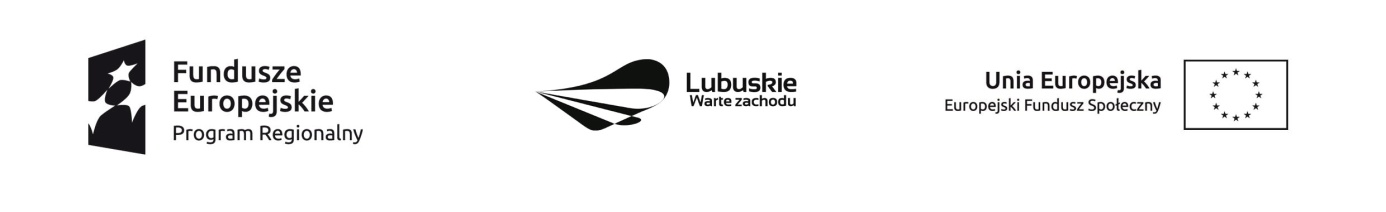 ZAPYTANIE OFERTOWE Krosno Odrz., 30.12.2016r.Dyrektor Powiatowego Centrum Pomocy w Krośnie Odrzańskim zaprasza do składania ofert 
na wykonanie usługi transportowej – przewozu uczestników projektu pn. „Aktywność – potencjał – rozwój”  w ramach działania 7.2. Programy aktywnej integracji realizowane przez powiatowe centra pomocy rodzinie.1.Termin składania ofertdo dnia 10-01-20172.Nazwa zamawiającegoPowiatowe Centrum Pomocy Rodzinie w Krośnie Odrzańskim ul. Piastów 10B, 66-600 Krosno Odrzańskie3.Miejsce i sposób składania ofertOfertę należy dostarczyć do dnia 10.01.2017r. do godz. 14.00 osobiście lub za pośrednictwem poczty (decyduje data wpływu do siedziby PCPR) w zamkniętej kopercie na adres ul. Piastów 10B, 66-600 Krosno Odrzańskie „Zapytanie ofertowe na wykonanie usługi transportowej – przewozu uczestników projektu pn. „Aktywność – potencjał – rozwój” w ramach działania 7.2. Programy aktywnej integracji realizowane przez powiatowe centra pomocy rodzinie4.Opis przedmiotu zamówieniaPrzedmiotem zamówienia jest przewóz osób (grupy od 10 do 60 osób), w tym osób                                                        z niepełnosprawnościami na warsztaty, szkolenia, konferencja oraz inne działania w ramach realizowanego projektu: „Aktywność – potencjał - rozwój” współfinansowanego przez Unię Europejską ze środków Europejskiego Funduszu Społecznego Działanie 7.2. Programy aktywnej integracji realizowane przez powiatowe centra pomocy rodzinie. Przedmiot zamówienia dotyczy przewozu 
do miejsca docelowego i odbioru z miejsca docelowego. Zamawiający nie  zapewnia zakwaterowania                                         i wyżywienia dla kierowcy. 5.Miejsce realizacji zamówieniaWojewództwo lubuskie, powiat krośnieński oraz inne miejsca wskazane przez Zamawiającego zgodnie            z harmonogramem dostarczonym Wykonawcy do 2 dni przed wykonaniem usługi.6.Termin realizacji zamówienia: styczeń 2017r. – grudzień 2017 rok.  
7. Uprawnienia do wykonywania określonej działalności lub czynności- posiadanie potencjału technicznego niezbędnego do realizacji zamówienia,
- dysponowanie osobą posiadającą uprawnienia do przewozów autokarowych,
-    zapewnienie środka transportu spełniającego wymogi bezpieczeństwa i higieny dla podróżnych,                   -      posiadający roczne badania techniczne oraz wymagane prawem ubezpieczenia, w pełni sprawny  do wykonania przewozu osób,-     dostosowany do przewozu osób niepełnosprawnych lub zabezpieczający możliwość przewozu takich osób (np. szerokie wejście  z uchwytami, toaleta, klimatyzacja, miejsce na sprzęt pomocniczy typu wózki).Ofertę należy przygotować w języku polskim dołączając do niej wszystkie niezbędne                dokumenty stanowiące załączniki do zapytania ofertowego. Należy podać cenę brutto za 1 km.
Podana w ofercie cena musi uwzględniać wszystkie wymagania zapytania oraz obejmować koszty, jakie poniesie wykonawca z tytułu należytej realizacji przedmiotu zamówienia.8.Osoby zdolne do wykonania zamówieniaSkładający ofertę posiada:-  uprawnienia do wykonywania określonej działalności lub czynności,
-  doświadczenie w przewozach osób z niepełnosprawnościami,
-  zdolności finansowe oraz techniczne do wykonania usługi.
O udzielenie zamówienia mogą ubiegać się wykonawcy, którzy spełniają warunki, dotyczące posiadania uprawnień do wykonywania określonej działalności lub czynności, jeżeli przepisy prawa nakładają obowiązek ich posiadania. Ocena spełniania warunków udziału w postępowaniu będzie dokonana na zasadzie spełnia/nie spełnia.9. Lista dokumentów/oświadczeń wymaganych od Wykonawcy-formularz ofertowy zgodnie z załącznikiem Nr 1                                                                                               -referencje.10. Ocena ofertyKryteria oceny i opis sposobu przyznawania punktacjiWagi punktowe lub procentowe przypisane do poszczególnych kryteriów oceny ofert:
-Kryterium 1: Cena usługi – maximum 70 pkt,-Kryterium 2: Doświadczenie w przewozach osób niepełnosprawnych – maximum 15 pkt.
-Kryterium  3: Posiadanie referencji dotyczących przewozu osób niepełnosprawnych – maximum 15 pkt.
Maksymalna liczba pkt do uzyskania 100.
Załącznik:FORMULARZ OFERTOWY Dane dotyczące wykonawcy:
Nazwa....................................................................................................................
Siedziba.................................................................................................................
Nr telefonu/faks......................................................................................................
nr NIP......................................................................................................................
nr REGON...............................................................................................................
Dane dotyczące zamawiającego:Powiatowe Centrum Pomocy RodzinieUl. Piastów 10B, 66-600 Krosno OdrzańskieOferta dotyczy usług transportowych dla Powiatowego Centrum Pomocy Rodzinie                 w Krośnie Odrzańskim.Przedmiot zamówienia: usługa transportowa – przewóz uczestników projektu : „Aktywność  - potencjał – rozwój”.Termin realizacji zamówienia:  styczeń 2017 – grudzień 2017r.Wartość szacunkowa -  cena brutto za 1 kmWarunki płatności:  przelew 21 dni.Oświadczam, że  posiadam tytuł własności do co najmniej dwóch autokarów. Załącznik:Aktualny wypis z rejestru przedsiębiorców lub zaświadczenie z ewidencji działalności gospodarczej.Pieczęć i podpis osoby upoważnionej do reprezentowania WykonawcyL.p.Rodzaj usługi transportowejIlość miejsc pasażerskichCena netto za  1km autokar/busVAT %Wartość brutto za 1 km autokar/bus12